海南中学公开招聘部分学科教师计划表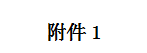 招聘岗位招聘人数资格条件资格条件资格条件资格条件资格条件资格条件备注招聘岗位招聘人数性别年龄学历学位专业类别执业资格备注初、高中语文教师8不限30周岁及以下（年龄计算截止于2021年7月31日，即1991年8月1日后出生）研究生及以上硕士及以上中国语言文学类相应学科初、高中教师资格证书（如当前未取得教师资格证，应持中学教师资格考试合格证明或教师资格笔试合格成绩证明报名，并承诺于2022年8月31前获得相应学科初、高中教师资格）骨干教师需具备以下任职基本条件：
1.年龄不超过40周岁（年龄计算截止于2021年7月31日，即1981年8月1日后出生）；
2.具有本科及以上学历和学士及以上学位；
3.持有与应聘学科岗位专业一致的毕业证和教师资格证，具有一级教师及以上专业技术职务资格；
4.除具备以上任职条件外，应聘人员还需具备以下条件之一：
（1）县级及以上教学名师、学科带头人、骨干教师(含培养对象);
（2）获得县级及以上教育行政部门、教学部门授予的教育教学技能竞赛一等奖及以上；
（3）具备博士学位研究生学历、特级教师、正高级教师专业技术职称资格条件之一的应聘者，年龄条件可放宽至50周岁（年龄计算截止于2021年7月31日，即1971年8月1日以后出生）；
5.海南省在编中小学教师应聘须附加提供所在单位和当地教育行政主管部门出具同意本人参与我校公开招聘的证明；6.体育教师岗位须另外提供二级以上运动员证书（含二级）。初、高中数学教师9不限30周岁及以下（年龄计算截止于2021年7月31日，即1991年8月1日后出生）研究生及以上硕士及以上数学类相应学科初、高中教师资格证书（如当前未取得教师资格证，应持中学教师资格考试合格证明或教师资格笔试合格成绩证明报名，并承诺于2022年8月31前获得相应学科初、高中教师资格）骨干教师需具备以下任职基本条件：
1.年龄不超过40周岁（年龄计算截止于2021年7月31日，即1981年8月1日后出生）；
2.具有本科及以上学历和学士及以上学位；
3.持有与应聘学科岗位专业一致的毕业证和教师资格证，具有一级教师及以上专业技术职务资格；
4.除具备以上任职条件外，应聘人员还需具备以下条件之一：
（1）县级及以上教学名师、学科带头人、骨干教师(含培养对象);
（2）获得县级及以上教育行政部门、教学部门授予的教育教学技能竞赛一等奖及以上；
（3）具备博士学位研究生学历、特级教师、正高级教师专业技术职称资格条件之一的应聘者，年龄条件可放宽至50周岁（年龄计算截止于2021年7月31日，即1971年8月1日以后出生）；
5.海南省在编中小学教师应聘须附加提供所在单位和当地教育行政主管部门出具同意本人参与我校公开招聘的证明；6.体育教师岗位须另外提供二级以上运动员证书（含二级）。初、高中英语教师6不限30周岁及以下（年龄计算截止于2021年7月31日，即1991年8月1日后出生）研究生及以上硕士及以上外国语言文学类（英语）相应学科初、高中教师资格证书（如当前未取得教师资格证，应持中学教师资格考试合格证明或教师资格笔试合格成绩证明报名，并承诺于2022年8月31前获得相应学科初、高中教师资格）骨干教师需具备以下任职基本条件：
1.年龄不超过40周岁（年龄计算截止于2021年7月31日，即1981年8月1日后出生）；
2.具有本科及以上学历和学士及以上学位；
3.持有与应聘学科岗位专业一致的毕业证和教师资格证，具有一级教师及以上专业技术职务资格；
4.除具备以上任职条件外，应聘人员还需具备以下条件之一：
（1）县级及以上教学名师、学科带头人、骨干教师(含培养对象);
（2）获得县级及以上教育行政部门、教学部门授予的教育教学技能竞赛一等奖及以上；
（3）具备博士学位研究生学历、特级教师、正高级教师专业技术职称资格条件之一的应聘者，年龄条件可放宽至50周岁（年龄计算截止于2021年7月31日，即1971年8月1日以后出生）；
5.海南省在编中小学教师应聘须附加提供所在单位和当地教育行政主管部门出具同意本人参与我校公开招聘的证明；6.体育教师岗位须另外提供二级以上运动员证书（含二级）。初、高中生物教师2不限30周岁及以下（年龄计算截止于2021年7月31日，即1991年8月1日后出生）研究生及以上硕士及以上生物科学类相应学科初、高中教师资格证书（如当前未取得教师资格证，应持中学教师资格考试合格证明或教师资格笔试合格成绩证明报名，并承诺于2022年8月31前获得相应学科初、高中教师资格）骨干教师需具备以下任职基本条件：
1.年龄不超过40周岁（年龄计算截止于2021年7月31日，即1981年8月1日后出生）；
2.具有本科及以上学历和学士及以上学位；
3.持有与应聘学科岗位专业一致的毕业证和教师资格证，具有一级教师及以上专业技术职务资格；
4.除具备以上任职条件外，应聘人员还需具备以下条件之一：
（1）县级及以上教学名师、学科带头人、骨干教师(含培养对象);
（2）获得县级及以上教育行政部门、教学部门授予的教育教学技能竞赛一等奖及以上；
（3）具备博士学位研究生学历、特级教师、正高级教师专业技术职称资格条件之一的应聘者，年龄条件可放宽至50周岁（年龄计算截止于2021年7月31日，即1971年8月1日以后出生）；
5.海南省在编中小学教师应聘须附加提供所在单位和当地教育行政主管部门出具同意本人参与我校公开招聘的证明；6.体育教师岗位须另外提供二级以上运动员证书（含二级）。初、高中政治教师2不限30周岁及以下（年龄计算截止于2021年7月31日，即1991年8月1日后出生）研究生及以上硕士及以上马克思主义理论类 政治学类哲学类相应学科初、高中教师资格证书（如当前未取得教师资格证，应持中学教师资格考试合格证明或教师资格笔试合格成绩证明报名，并承诺于2022年8月31前获得相应学科初、高中教师资格）骨干教师需具备以下任职基本条件：
1.年龄不超过40周岁（年龄计算截止于2021年7月31日，即1981年8月1日后出生）；
2.具有本科及以上学历和学士及以上学位；
3.持有与应聘学科岗位专业一致的毕业证和教师资格证，具有一级教师及以上专业技术职务资格；
4.除具备以上任职条件外，应聘人员还需具备以下条件之一：
（1）县级及以上教学名师、学科带头人、骨干教师(含培养对象);
（2）获得县级及以上教育行政部门、教学部门授予的教育教学技能竞赛一等奖及以上；
（3）具备博士学位研究生学历、特级教师、正高级教师专业技术职称资格条件之一的应聘者，年龄条件可放宽至50周岁（年龄计算截止于2021年7月31日，即1971年8月1日以后出生）；
5.海南省在编中小学教师应聘须附加提供所在单位和当地教育行政主管部门出具同意本人参与我校公开招聘的证明；6.体育教师岗位须另外提供二级以上运动员证书（含二级）。初、高中历史教师3不限30周岁及以下（年龄计算截止于2021年7月31日，即1991年8月1日后出生）研究生及以上硕士及以上历史学类相应学科初、高中教师资格证书（如当前未取得教师资格证，应持中学教师资格考试合格证明或教师资格笔试合格成绩证明报名，并承诺于2022年8月31前获得相应学科初、高中教师资格）骨干教师需具备以下任职基本条件：
1.年龄不超过40周岁（年龄计算截止于2021年7月31日，即1981年8月1日后出生）；
2.具有本科及以上学历和学士及以上学位；
3.持有与应聘学科岗位专业一致的毕业证和教师资格证，具有一级教师及以上专业技术职务资格；
4.除具备以上任职条件外，应聘人员还需具备以下条件之一：
（1）县级及以上教学名师、学科带头人、骨干教师(含培养对象);
（2）获得县级及以上教育行政部门、教学部门授予的教育教学技能竞赛一等奖及以上；
（3）具备博士学位研究生学历、特级教师、正高级教师专业技术职称资格条件之一的应聘者，年龄条件可放宽至50周岁（年龄计算截止于2021年7月31日，即1971年8月1日以后出生）；
5.海南省在编中小学教师应聘须附加提供所在单位和当地教育行政主管部门出具同意本人参与我校公开招聘的证明；6.体育教师岗位须另外提供二级以上运动员证书（含二级）。初、高中地理教师3不限30周岁及以下（年龄计算截止于2021年7月31日，即1991年8月1日后出生）研究生及以上硕士及以上地理科学类相应学科初、高中教师资格证书（如当前未取得教师资格证，应持中学教师资格考试合格证明或教师资格笔试合格成绩证明报名，并承诺于2022年8月31前获得相应学科初、高中教师资格）骨干教师需具备以下任职基本条件：
1.年龄不超过40周岁（年龄计算截止于2021年7月31日，即1981年8月1日后出生）；
2.具有本科及以上学历和学士及以上学位；
3.持有与应聘学科岗位专业一致的毕业证和教师资格证，具有一级教师及以上专业技术职务资格；
4.除具备以上任职条件外，应聘人员还需具备以下条件之一：
（1）县级及以上教学名师、学科带头人、骨干教师(含培养对象);
（2）获得县级及以上教育行政部门、教学部门授予的教育教学技能竞赛一等奖及以上；
（3）具备博士学位研究生学历、特级教师、正高级教师专业技术职称资格条件之一的应聘者，年龄条件可放宽至50周岁（年龄计算截止于2021年7月31日，即1971年8月1日以后出生）；
5.海南省在编中小学教师应聘须附加提供所在单位和当地教育行政主管部门出具同意本人参与我校公开招聘的证明；6.体育教师岗位须另外提供二级以上运动员证书（含二级）。初、高中信息技术教师2不限30周岁及以下（年龄计算截止于2021年7月31日，即1991年8月1日后出生）研究生及以上硕士及以上计算机技术类相应学科初、高中教师资格证书（如当前未取得教师资格证，应持中学教师资格考试合格证明或教师资格笔试合格成绩证明报名，并承诺于2022年8月31前获得相应学科初、高中教师资格）骨干教师需具备以下任职基本条件：
1.年龄不超过40周岁（年龄计算截止于2021年7月31日，即1981年8月1日后出生）；
2.具有本科及以上学历和学士及以上学位；
3.持有与应聘学科岗位专业一致的毕业证和教师资格证，具有一级教师及以上专业技术职务资格；
4.除具备以上任职条件外，应聘人员还需具备以下条件之一：
（1）县级及以上教学名师、学科带头人、骨干教师(含培养对象);
（2）获得县级及以上教育行政部门、教学部门授予的教育教学技能竞赛一等奖及以上；
（3）具备博士学位研究生学历、特级教师、正高级教师专业技术职称资格条件之一的应聘者，年龄条件可放宽至50周岁（年龄计算截止于2021年7月31日，即1971年8月1日以后出生）；
5.海南省在编中小学教师应聘须附加提供所在单位和当地教育行政主管部门出具同意本人参与我校公开招聘的证明；6.体育教师岗位须另外提供二级以上运动员证书（含二级）。初、高中体育教师2不限30周岁及以下（年龄计算截止于2021年7月31日，即1991年8月1日后出生）研究生及以上硕士及以上体育学类相应学科初、高中教师资格证书（如当前未取得教师资格证，应持中学教师资格考试合格证明或教师资格笔试合格成绩证明报名，并承诺于2022年8月31前获得相应学科初、高中教师资格）骨干教师需具备以下任职基本条件：
1.年龄不超过40周岁（年龄计算截止于2021年7月31日，即1981年8月1日后出生）；
2.具有本科及以上学历和学士及以上学位；
3.持有与应聘学科岗位专业一致的毕业证和教师资格证，具有一级教师及以上专业技术职务资格；
4.除具备以上任职条件外，应聘人员还需具备以下条件之一：
（1）县级及以上教学名师、学科带头人、骨干教师(含培养对象);
（2）获得县级及以上教育行政部门、教学部门授予的教育教学技能竞赛一等奖及以上；
（3）具备博士学位研究生学历、特级教师、正高级教师专业技术职称资格条件之一的应聘者，年龄条件可放宽至50周岁（年龄计算截止于2021年7月31日，即1971年8月1日以后出生）；
5.海南省在编中小学教师应聘须附加提供所在单位和当地教育行政主管部门出具同意本人参与我校公开招聘的证明；6.体育教师岗位须另外提供二级以上运动员证书（含二级）。初、高中心理教师1不限30周岁及以下（年龄计算截止于2021年7月31日，即1991年8月1日后出生）研究生及以上硕士及以上心理学类相应学科初、高中教师资格证书（如当前未取得教师资格证，应持中学教师资格考试合格证明或教师资格笔试合格成绩证明报名，并承诺于2022年8月31前获得相应学科初、高中教师资格）骨干教师需具备以下任职基本条件：
1.年龄不超过40周岁（年龄计算截止于2021年7月31日，即1981年8月1日后出生）；
2.具有本科及以上学历和学士及以上学位；
3.持有与应聘学科岗位专业一致的毕业证和教师资格证，具有一级教师及以上专业技术职务资格；
4.除具备以上任职条件外，应聘人员还需具备以下条件之一：
（1）县级及以上教学名师、学科带头人、骨干教师(含培养对象);
（2）获得县级及以上教育行政部门、教学部门授予的教育教学技能竞赛一等奖及以上；
（3）具备博士学位研究生学历、特级教师、正高级教师专业技术职称资格条件之一的应聘者，年龄条件可放宽至50周岁（年龄计算截止于2021年7月31日，即1971年8月1日以后出生）；
5.海南省在编中小学教师应聘须附加提供所在单位和当地教育行政主管部门出具同意本人参与我校公开招聘的证明；6.体育教师岗位须另外提供二级以上运动员证书（含二级）。